Автономная некоммерческая  профессиональная образовательная организация  «УРАЛЬСКИЙ ПРОМЫШЛЕННО-ЭКОНОМИЧЕСКИЙ  ТЕХНИКУМ» Правила безопасности дорожного движенияМетодические указания по практических  работдля специальности «Техническое обслуживание и ремонт автомобильного транспорта»Екатеринбург2017Составитель: Кучерюк В.Н.. преподаватель  АН ПОО «Уральский промышленно-экономический техникум»ПОЯСНИТЕЛЬНАЯ ЗАПИСКАЗадачей дисциплины «Правила безопасности дорожного движения» является получение будущими специалистами по Правилам безопасности дорожного движения теоретических знаний в области безопасности дорожного движения; дорожных знаков, разметки и регулирования дорожного движения; правил дорожного движения; основ безопасного управления транспортным средством; организации работы службы безопасности движения в автотранспортных организациях; доврачебной помощи пострадавшим.Цель изучения данной дисциплины – теоретически и практически подготовить будущих специалистов с высокими профессиональными качествами, умеющими пользоваться дорожными знаками; ориентироваться по сигналам регулировщика; определять очередность проезда различных транспортных средств; оказывать первую медицинскую помощь пострадавшим в ДТП; управлять своим эмоциональным состоянием при движении транспортного средства; уверенно действовать в нештатных ситуациях; обеспечивать безопасное размещение и перевозку грузов; предвидеть возникновение опасностей при движении транспортных средств; организовывать работу водителя с соблюдением правил дорожного движения.Программой предусматривается более углублѐнная подготовка студентов за счет активизации их самостоятельной работы при выполнении практических работ.результате освоения дисциплины обучающийся должен уметь:пользоваться дорожными знаками и разметкой;ориентироваться по сигналам регулировщика;определять очередность проезда различных транспортных средств;оказывать первую медицинскую помощь пострадавшим в дорожно-транспортных происшествиях;управлять своим эмоциональным состоянием при движении транспортного средства;уверенно действовать в нештатных ситуациях;обеспечивать безопасное размещение и перевозку грузов;предвидеть возникновение опасностей при движении транспортных средств;организовывать работу водителя с соблюдением правил безопасности дорожного движения.результате освоения дисциплины обучающийся должен знать:- причины дорожно-транспортных происшествий; - зависимость дистанции от различных факторов;- дополнительные требования к движению различных транспортных средств и движению в колонне; - особенности перевозки людей и грузов;- влияние алкоголя и наркотиков на трудоспособность водителя и безопасность движения; - основы законодательства в сфере дорожного движения.Методическая разработка предназначена для студентов СПО специальности 23.02.03 Техническое обслуживание и ремонт автомобильного транспорта (заочного отделения). Методическая разработка содержит требования и методические указания, предъявляемые к выполнению практических работПрактическое занятие№1,№2.      Дорожные знаки их характеристика. Разбор типичных дорожно-транспортных ситуаций с использованием технических средств обучения, макетов, стендов и т.д. Формирование умений руководствоваться дорожными знаками. Решение тематических задач по теме 1.4. Практическое занятие№3,№4.      Дорожная разметка и её характеристика. Разбор типичных дорожно-транспортных ситуаций с использованием технических средств обучения, макетов, стендов и т.д. Формирование умений руководствоваться дорожной разметкой. Решение тематических задач по теме 1.5.План работОзнакомиться с Приложением 1 к ПДД РФ «Дорожные знаки(по ГОСТу Р 52289-2004 и ГОСТу Р 52290-2004)».Ознакомиться с Приложением 2 к ПДД РФ «Дорожная разметкаее характеристики (по ГОСТу Р 51256- 99 и ГОСТу Р 52289-2004)».Ознакомиться с п.6 ПДД «Сигналы светофора и регулировщика».Решение задач на тему «Дорожные знаки».Решение задач на тему «Дорожная разметка и ее характе-ристики».Методические рекомендацииКлассификация дорожных знаков, назначение и название зна-ков, правила их установки – все эти вопросы отражены в нормативных документах: ГОСТ Р 52289-2004, ГОСТ Р 52290-2004, ГОСТ Р 51256-99, ГОСТ Р 52289-2004.Существует 8 групп дорожных знаков:Предупреждающие знакиЗнаки приоритетаЗапрещающие знакиПредписывающие знакиЗнаки особых предписанийИнформационные знакиЗнаки сервисаЗнаки дополнительной информации (таблички).При выполнении работы, необходимо ознакомиться с назначе-нием, правилами их установки, действиями водителя в соответствии с требованиями знаков различных групп.Дорожная разметка и ее характеристикиКлассификация разметки. Горизонтальная разметка. Назначе-ние, цвет, особенности применения. Временная разметка. Вертикальная разметка, назначение, цвет и условия применения. Действия во-дителей в соответствии с требованиями горизонтальной и вертикаль-ной разметки.Горизонтальная разметка (линии, стрелы, надписи и другие обо-значения на проезжей части) устанавливает определенные режимы и порядок движения либо содержит иную информацию для участников дорожного движения.Горизонтальная разметка может быть постоянной или времен-ной. Постоянная разметка имеет белый цвет, кроме линий 1.4, 1.10 и 1.17 желтого цвета, временная – оранжевый цвет.Линии 1.1, 1.2.1 и 1.3 пересекать запрещается.Линию 1.2.1 допускается пересекать для остановки транспортно-го средства на обочине и при выезде с нее в местах, где разрешена остановка или стоянка.Линии 1.2.2, 1.5–1.8 пересекать разрешается с любой стороны. Линию 1.9 при отсутствии реверсивных светофоров или когда ониотключены разрешается пересекать, если она расположена справа от водителя; при включенных реверсивных светофорах – с любой сторо-ны, если она разделяет полосы, по которым движение разрешено в од-ном направлении. При отключении реверсивных светофоров водитель должен немедленно перестроиться вправо за линию разметки 1.9.Линию 1.9, разделяющую транспортные потоки противополож-ных направлений, при выключенных реверсивных светофорах пере-секать запрещается.Линию 1.11 разрешается пересекать со стороны прерывистой, а также и со стороны сплошной, но только при завершении обгона или объезда.случаях, когда значения дорожных знаков, в том числе вре-менных, и линий горизонтальной разметки противоречат друг другу либо разметка недостаточно различима, водители должны руково-дствоваться дорожными знаками. В случаях, когда линии временной разметки и линии постоянной разметки противоречат друг другу, во-дители должны руководствоваться линиями временной разметки.Вертикальная разметка в виде сочетания черных и белых полос на дорожных сооружениях и элементах оборудования дорог показы-вает их габариты и служит средством зрительного ориентирования.Регулирование дорожного движения. Виды светофоров, при-меняемых для регулирования дорожного движения. Значения сигна-лов светофоров. Значения сигналов регулировщика. Действия води-теля при сигналах светофора или регулировщика. Порядок и места остановки при запрещающих сигналах светофора или регулировщика.Решение задачТема «Дорожные знаки»Какой из знаков обозначает пешеходную дорожку?Какой знак используется для обозначения границ искусствен-ной неровности?Действие каких дорожных знаков распространяется только до ближайшего по ходу движения перекрестка?Какие знаки требуют обязательной остановки?Какие знаки запрещают поворот налево?Какие знаки разрешают движение грузовым автомобилям с разрешенной максимальной массой до 3,5 т?Значения каких дорожных знаков отменяются сигналами све-тофора?Какими знаками обозначают участки, на которых водитель обязан уступать дорогу пешеходам, находящимся на проезжей части?Какие знаки запрещают поворот налево?Какие знаки запрещают дальнейшее движение без остановки?Какие знаки означают, что Вы должны уступить дорогу, если встречный разъезд затруднен?Какие знаки разрешают выполнить разворот?Какие знаки запрещают поворот налево?Какой знак информирует о начале дороги с реверсивным движением?Какие из знаков устанавливают в начале дороги с односто-ронним движением?Тема «Дорожная разметка»Разрешается ли Вам пересекать двойную сплошную линию горизонтальной разметки?Как Вы должны действовать, если реверсивные светофоры выключены?Что обозначают прерывистые линии разметки на перекрестке?Что означает разметка в виде надписи «СТОП» на проезжейчасти?Чем Вы должны руководствоваться, если значения дорожных знаков и линий горизонтальной разметки противоречат друг другу?Чем Вы должны руководствоваться, если указания регули-ровщика противоречат сигналам светофора и значениям дорожных знаков?Разрешено ли Вам на легковом автомобиле продолжить дви-жение по правой полосе, предназначенной для маршрутных транс-портных средств?О чем информирует водителя увеличение длины штриха пре-рывистой линии разметки?Чем Вы должны руководствоваться, если нанесенные на про-езжей части белые и оранжевые линии разметки противоречат друг другу?Назначение вертикальной разметки?Перечислите, что обозначают желтые линии горизонтальной разметки?Когда сплошную линию горизонтальной разметки (1.1) можно пересекать?Какой разметкой обозначают места, где запрещена остановка транспортных средств?Назовите зону действия предупреждающих дорожных знаков?Практическое занятие№5.№6.       Применение специальных сигналов. Регулирование дорожного движения. Разбор типичных дорожно-транспортных ситуаций с использованием технических средств обучения, макетов, стендов и т.д. Формирование умений руководствоваться спецсигналами и сигналами светофоров. Решение тематических задач по теме 1.6.Цели работызакрепление теоретических знаний и формирование профессиональных компетенций;развитие общих компетенций по осуществлению поиска и использования информации. Информационное обеспечение: Изучают соответствующие разделы Федерального Закона РФ «Обезопасности дорожного движения», Правил дорожного движения РФ.Форма организации работы– индивидуальнаяСтудент должензнать:правил дорожного движения РФуметь:определять требования безопасности дорожного движенияФорма отчетности по занятию: выполнение заданий в тетради для практических работЗадание для практической работы и инструктаж по ее выполнениюПрочитать вопросПроанализировать рисунокВыбрать правильный ответЗадание1.Вы намерены развернуться. Ваши действия?Варианты ответа:Проедете перекресток первым.Произведете разворот, уступив дорогу легковому автомобилю.Задание2.Вы намерены повернуть направо. Следует ли уступить дорогу автобусу?Варианты ответа:Да.Нет.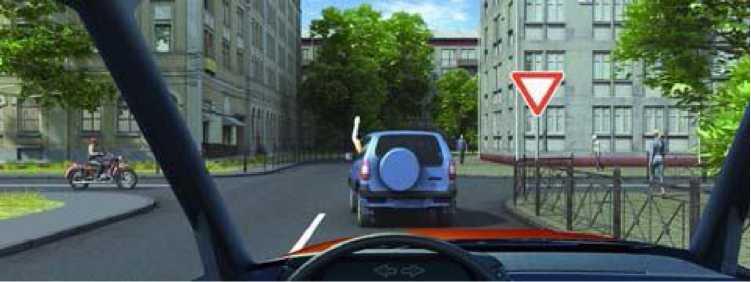 Задание3.Поднятая вверх рука водителя легкового автомобиля является сигналом,информирующим Вас:Варианты ответа:О его намерении повернуть направо.О его намерении продолжить движение прямо.О его намерении снизить скорость, чтобы остановиться и уступить дорогу мотоциклисту.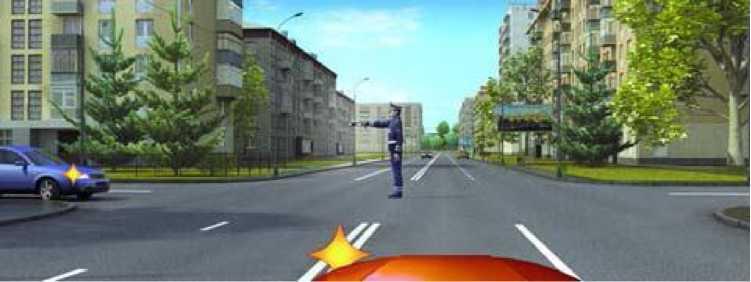 Практическое занятие№7,№8,№9.     Проезд нерегулируемых перекрестков.     Проезд регулируемых перекрестков.  Разбор типичных дорожно-транспортных ситуаций с использованием технических средств обучения, макетов, стендов и т.д. Формирование умений определять очерёдность проезда перекрёстков. Решение тематических задач по теме 1.7План работыОзнакомиться с п.13 ПДД РФ «Проезд перекрестков».Составить схему видов пересечений. Определить порядок движения транспортных средств на каждом пересечении.Решение задач на тему «Проезд перекрестков».Методические рекомендацииКлассификация перекрестков по способу организации движения. Общие правила проезда перекрестков. Преимущество для движения трамваев. Проезд регулируемых перекрестков. Взаимодействие сигналов светофора и дорожных знаков. Проезд нерегулируемых пере-крестков.При повороте направо или налево водитель обязан уступить дорогу пешеходам и велосипедистам, пересекающим проезжую часть дороги, на которую он поворачивает.Запрещается выезжать на перекресток или пересечение проезжих частей, если образовался затор, который вынудит водителя остановиться, создав препятствие для движения транспортных средств в поперечном направлении.Перекресток, где очередность движения определяется сигналами светофора или регулировщика, считается регулируемым.При желтом мигающем сигнале, неработающих светофорах или отсутствии регулировщика перекресток считается нерегулируемым, и водители обязаны руководствоваться правилами проезда нерегулируемых перекрестков и установленными на перекрестке знаками приоритета.Решение задачТема «Проезд перекрестков»Имеете ли Вы право выехать на перекресток, если за ним образовался затор?Что означает мигание желтого сигнала светофора?Достаточно ли в светлое время суток включения дневных ходовых огней для обозначения транспортного средства при движении в тумане, когда видимость дороги менее 300 м?По какой полосе проезжей части Вам разрешено движение в населенном пункте, если по техническим причинам Ваше транспорт-ное средство не может развивать скорость более 40 км/ч?Назовите порядок проезда нерегулируемых пересечений?Назовите порядок проезда регулируемых пересечений?Назовите порядок проезда пересечений с круговым движением?Чем Вы должны руководствоваться, если указания регулировщика противоречат сигналам светофора и значениям дорожных знаков?Какая дорога является главной на перекрестке?Дайте определение «перекрестка»?Перечислите случаи, когда трамвай имеет преимущество при проезде перекрестков?Назовите порядок выполнения левого поворота, в случае на-личия трамвайных путей посередине перекрестка?Назовите виды перекрестков?Определите очередность проезда транспортных средств на различных видах пересечений?Назовите средства организации движения, используемые для обозначения пешеходных переходов на пересечениях?Практическое занятие№10,№11.     Скорость движения. Разбор типичных дорожно-транспортных ситуаций с использованием технических средств обучения, макетов, стендов и т.д. Формирование умений определять порядок движения транспортных средств. Решение тематических задач по теме 1.8 – 1.10.План работыОзнакомиться с п.10 ПДД «Скорость движения».Для различных типов дорог составить обоснование выбора скоростного режима для автотранспортных средств.Решение задач на тему «Скорость движения».Методические рекомендацииОграничение скорости движения транспортных средств в населенных пунктах является оправданной мерой. Выбор скорости движения водителем зависит от многих факторов, а именно, от уровня подготовки водителя, его состояния здоровья, расстояния видимости, на-личия средств организации движения, состояния дорожного покрытия многих других. Водителю необходимо знать опасные последствия несоблюдения безопасной скорости движения транспортных средств дистанции.Решение задачТема «Скорость движения»Разрешено ли движение по автомагистрали, если Ваше транспортное средство по техническому состоянию развивает скорость менее 40км/ч?С какой максимальной скоростью разрешено движение транспортным средствам в жилых зонах и на дворовых территориях?В каких случаях водитель транспортного средства, приближающийся к нерегулируемому пешеходному переходу, обязан снизить скорость или остановиться перед переходом?При движении в плотном потоке Вы заметили сзади транспортное средство, движущееся на слишком малой дистанции. Как следует поступить, чтобы обеспечить безопасность движения?Увеличить скорость движения, уменьшив дистанцию до движущегося впереди транспортного средства.Предупредить следующего сзади водителя резким кратковременным торможением.Скорректировать скорость движения, ослабив нажатие на педаль газа, чтобы увеличить дистанцию до движущегося впереди транспортного средства.Допускается любое из перечисленных действий.Зависит ли выбор бокового интервала от скорости движения?Выбор бокового интервала от скорости движения не зависит.При увеличении скорости движения боковой интервал необходимо увеличить.Практическое занятие№12,№13.     Движение по автомагистралям и в жилых зонах. Разбор типичных дорожно-транспортных ситуаций с использованием технических средств обучения, макетов, стендов и т.д. Формирование умений определять особые условия движения. Решение тематических задач по теме 1.11 – 1.13. План работыОзнакомиться с п.11 ПДД РФ «Обгон, опережение, встречный разъезд».Вычертить схему завершенного и незавершенного обгона.Решение задач на тему «Обгон, опережение, встречный разъезд».Ознакомиться с п. 14 ПДД РФ «Пешеходные переходы и места остановок маршрутных транспортных средств».Вычертить схемы регулируемого и нерегулируемого пешеходного перехода, остановок маршрутных транспортных средств «с карманом» и «без кармана».Решение задач на тему «Пешеходные переходы и места остановок маршрутных транспортных средств».Ознакомиться с п. 15 ПДД РФ «Движение через железнодорожные переезды».Вычертить схемы железнодорожных переездов со шлагбаумом, без шлагбаума, со светофорным регулированием, со знаком 2.5 «Движение без остановки запрещено».Решение задач на тему «Движение через железнодорожные переезды».Ознакомиться с п. 18 «Приоритет маршрутных транспортных средств».Решение задач на тему «Приоритет маршрутных транспортных средств».Методические рекомендацииВодитель транспортного средства, приближающегося к нерегулируемому пешеходному переходу, обязан уступить дорогу пешеходам, переходящим дорогу или вступившим на проезжую часть (трамвайные пути) для осуществления перехода.Если перед нерегулируемым пешеходным переходом остановилось или снизило скорость транспортное средство, то водители других транспортных средств, движущихся в том же направлении, также обязаны остановиться или снизить скорость. Продолжать движение разрешено с учетом требований пункта 14.1 Правил.На регулируемых пешеходных переходах при включении разрешающего сигнала светофора водитель должен дать возможность пешеходам закончить переход проезжей части (трамвайных путей) данного направления.Запрещается въезжать на пешеходный переход, если за ним образовался затор, который вынудит водителя остановиться на пешеходном переходе.Во всех случаях, в том числе и вне пешеходных переходов, водитель обязан пропустить слепых пешеходов, подающих сигнал белой тростью.Водитель должен уступить дорогу пешеходам, идущим к стоящему в месте остановки маршрутному транспортному средству или от него (со стороны дверей), если посадка и высадка производятся с проезжей части или с посадочной площадки, расположенной на ней.Приближаясь к остановившемуся транспортному средству с включенной аварийной сигнализацией, имеющему опознавательные знаки «Перевозка детей», водитель должен снизить скорость, при необходимости остановиться и пропустить детей.Движение через железнодорожные пути:Водители транспортных средств могут пересекать железнодорожные пути только по железнодорожным переездам, уступая дорогу поезду (локомотиву, дрезине).При подъезде к железнодорожному переезду водитель обязан руководствоваться требованиями дорожных знаков, светофоров, разметки, положением шлагбаума и указаниями дежурного по переезду и убедиться в отсутствии приближающегося поезда (локомотива, дрезины).Запрещается выезжать на переезд:при закрытом или начинающем закрываться шлагбауме (независимо от сигнала светофора);при запрещающем сигнале светофора (независимо от положения и наличия шлагбаума);при запрещающем сигнале дежурного по переезду (дежурный обращен к водителю грудью или спиной с поднятым над головой жезлом, красным фонарем или флажком, либо с вытянутыми в сторону руками);если за переездом образовался затор, который вынудит водителя остановиться на переезде;если к переезду в пределах видимости приближается поезд (локомотив, дрезина).Кроме того, запрещается:объезжать с выездом на полосу встречного движения стоящие перед переездом транспортные средства;самовольно открывать шлагбаум;провозить через переезд в нетранспортном положении сельскохозяйственные, дорожные, строительные и другие машины и механизмы;без разрешения начальника дистанции пути железной дороги движение тихоходных машин, скорость которых менее 8 км/ч, а также тракторных саней-волокуш.случаях, когда движение через переезд запрещено, водитель должен остановиться у стоплинии, знака 2.5 или светофора, если их нет – не ближе 5 м от шлагбаума, а при отсутствии последнего – не ближе 10 м до ближайшего рельса.При вынужденной остановке на переезде водитель должен немедленно высадить людей и принять меры для освобождения переезда. Одновременно водитель должен:при имеющейся возможности послать двух человек вдоль путей в обе стороны от переезда на 1000 м (если одного, то в сторону худшей видимости пути), объяснив им правила подачи сигнала остановки машинисту приближающегося поезда;оставаться возле транспортного средства и подавать сигналы общей тревоги;при появлении поезда бежать ему навстречу, подавая сигнал остановки.Сигналом остановки служит круговое движение руки (днем с лоскутом яркой материи или каким-либо хорошо видимым предметом, ночью – с факелом или фонарем). Сигналом общей тревоги служат серии из одного длинного и трех коротких звуковых сигналов.Решение задачТема «Проезд пешеходных переходов, остановок маршрутных транспортных средств, железнодорожных переездов»Что Вам следует иметь в виду, увидев впереди пешехода, переходящего проезжую часть?• Что он может перейти дорогу, не меняя своего темпа движения, или ускориться.• Что он может внезапно остановиться или отступить назад.• Следует иметь в виду все вышеперечисленное.Обязаны ли Вы уступить дорогу маршрутному транспортному средству, отъезжающему от тротуара, где нет обозначенного места остановки?Подъехав к трамваю попутного направления, остановившемуся у посадочной площадки, расположенной на проезжей части посередине дороги, Вы должны?Как Вы должны поступить, если сразу за пешеходным переходом образовался затор?Сигналом остановки для машиниста поезда служат?На каком наименьшем расстоянии до ближайшего рельса Вы должны остановиться?В каких случаях водитель транспортного средства, приближающийся к нерегулируемому пешеходному переходу, обязан снизить скорость или остановиться перед переходом?Как Вы должны поступить с пассажирами при вынужденной остановке на железнодорожном переезде?В каком случае Вы можете продолжить движение, приближаясь к остановившемуся транспортному средству, закрывающему видимость нерегулируемого пешеходного перехода?Практическое занятие№14,№15.     Учебная езда. Перевозка людей, грузов. Разбор типичных дорожно-транспортных ситуаций с использованием технических средств обучения, макетов, стендов и т.д. Формирование умений определять особые условия движения. Решение тематических задач по теме 1.14 – 1.16.Цели работызакрепление теоретических знаний и формирование профессиональных компетенций;развитие общих компетенций по осуществлению поиска и использования информации. Информационное обеспечение: Изучают соответствующие разделы Федерального Закона РФ «О безопасности дорожного движения», Правил дорожного движения РФ.Форма организации работы– индивидуальнаяСтудент должензнать:правил дорожного движения РФуметь:определять требования безопасности дорожного движенияФорма отчетности по занятию: выполнение заданий в тетради для практических работЗадание для практической работы и инструктаж по ее выполнениюПрочитать вопросПроанализировать рисунокВыбрать правильный ответЗадание1.Разрешается ли перевозка людей в прицепе-даче?Варианты ответа:Разрешается.Разрешается при наличии места для сидения.Задание2.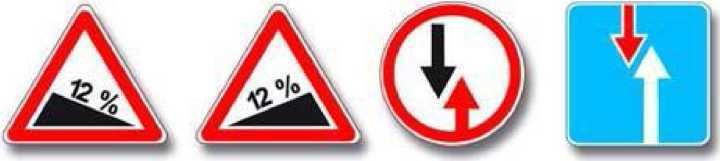 А	Б	В	ГЗадание3.Какие знаки означают, что Вы должны уступить дорогу, если встречный разъезд затруднен?Варианты ответа:Только В.А и В.Б и В.Б и Г.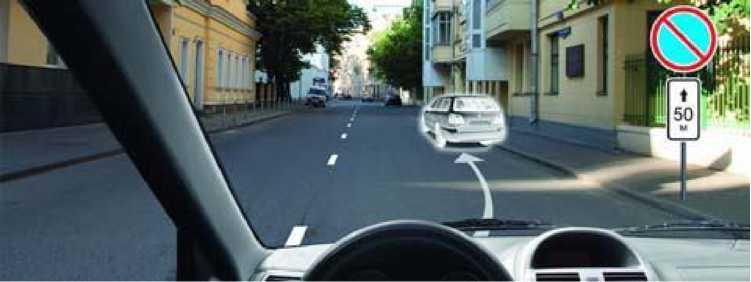 Разрешено ли Вам поставить автомобиль на стоянку в указанном месте?Варианты ответа:Разрешено.Разрешено, если Вы проживаете рядом с этим местом.Запрещено.Практическое занятие№16,№17. Закон об ОСАГО. Заполнение бланка извещения о ДТП.Цели работызакрепление теоретических знаний и формирование профессиональных компетенций;развитие общих компетенций по осуществлению поиска и использования информации. Информационное обеспечение: Изучают соответствующие разделы Федерального Закона РФ «О безопасности дорожного движения», Правил дорожного движения РФ.Форма организации работы– индивидуальнаяСтудент должензнать:правил дорожного движения РФуметь:определять требования безопасности дорожного движенияФорма отчетности по занятию: выполнение заданий в тетради для практических работИНСТРУКЦИЯ ПО ИСПОЛЬЗОВАНИЮ И ЗАПОЛНЕНИЮ ИЗВЕЩЕНИЯ О ДТПВнимание: 	заполнение и подписание Извещения о ДТП не является актом, признающим Вашу виновность или виновность другого участника ДТП. Общие указания по заполнениюИзвещение о ДТП (далее – Извещение) необходимо заполнять при любом дорожно-транспортном происшествии, если причинен вред:транспортному средству и/или имуществу других лиц;жизни или здоровью других лиц, включая пассажиров Вашего транспортного средства;Особенно важно полностью и правильно заполнить Извещение, если Вы хотите воспользоваться своим правом на урегулирование страхового случая в упрощенном порядке, т.е. при наличии только двух участников ДТП, гражданская ответственность которых застрахована, и причинении вреда только имуществу, оформив ДТП без участия уполномоченных на то сотрудников полиции.Извещение состоит из лицевой (самокопирующейся) части и обратной стороны.Лицевая часть Извещения содержит поля и графы, в которых указываются место, дата, время ДТП, сведения об участниках дорожно-транспортного происшествия, о страховщиках, о характере и перечне видимых поврежденных деталях и элементах, обстоятельствах ДТП и другая необходимая информация.Обратная сторона Извещения содержит поля и графы, в которых указываются необходимые, по мнению участников ДТП, дополнительные сведения о ДТП и транспортных средствах. И лицевая, и обратная стороны Извещения должны быть заполнены. Чтобы исключить последующие споры участников ДТП относительно обстоятельств причинения вреда, характера и перечня видимых повреждений ТС, Вы должны заполнить лицевую часть Извещения вместе с другим водителем-участником ДТП на месте происшествия.В ближайшее удобное для Вас время заполните обратную сторону Извещения. В случае если на обратной стороне Извещения Вам не хватает места, чтобы изложить всю информацию, сделайте необходимые дополнения на чистом листе бумаги, приложив его к основному бланку. При этом на основном бланке Извещения следует сделать отметку "с приложением", а также не забыть указать, к чему это приложение и кем оно составлено, поставить свою подпись (для юридических лиц - заверить печатью).Если Вы намерены обратиться с заявлением о страховой выплате, то приложите к заявлению Ваш экземпляр Извещения, у которого заполнены лицевая и обратная стороны. Если Вы считаете, что оснований для возмещения нанесенного Вам вреда не имеется, то просто отправьте заполненное Извещение (с дополнениями, если они есть) своему страховщику ОСАГО.Вы использовали свои бланки Извещений при оформлении ДТП? Возьмите два комплекта чистых бланков у своего страховщика и храните их в своей машинеРекомендации по оформлениюДобросовестно и внимательно заполняйте все позиции на бланке Извещения, учитывайте всю информацию о данном ДТП, о его участниках и свидетелях. Правильно заполненное Извещение ускоряет работу страховщиков, и Вы сможете быстрее получить страховое возмещение.Учтите, что если один из водителей (участников ДТП) забыл, например, написать название и адрес страховой компании или он не поставил крестик там, где это нужно, или номер страхового договора указан не полностью, или второй лист Извещения плохо читается, в таком случае страховщик вынужден искать недостающие сведения. Это потерянное время для него и для владельца поврежденного транспортного средства или иного имущества.Используйте только один комплект бланков при 2-х участвовавших в ДТП транспортных средствах. Не важно, кто из участников ДТП предоставит комплект бланков или выберет колонку А или В. Используйте шариковую авторучку и пишите с нажимом, чтобы можно было прочитать копию, – тогда страховщики обоих водителей получат читаемый экземпляр одного и того же Извещения.Для того чтобы правильно заполнить Извещение, необходимо его заполнять вдвоем. Извещение должно быть подписано (предпочтительно шариковой ручкой) обоими водителями (участниками ДТП): проследите за тем, чтобы каждый подписал не только тот лист, который остается у него. Если второй водитель отказывается подписывать Извещение или совместно его заполнить, заполните Извещение самостоятельно, при этом обязательно укажите марку (модель), номер, цвет транспортного средства другого участника ДТП, попытайтесь найти свидетелей (очевидцев) и указать сведения о них в Извещении.При отсутствии свидетелей нужно написать в п. 7 Извещения «нет свидетелей». Если свидетели есть, то впишите их фамилии, имена и отчества, адреса и номера телефонов. Если это пассажиры вашего или другого транспортного средства (участвовавшего в ДТП), подчеркните фамилии для того, чтобы это уточнить.В п. 13 Извещения четко укажите место первоначального удара, а не детали, которые повреждены.При заполнении п. 14 Извещения постарайтесь максимально точно и кратко описать характер повреждений деталей и элементов. При характеристике повреждений элементов автомобиля в зависимости от степени повреждения выберите одно из: царапина, вмятина (деформация), разрыв (трещина).Будьте внимательны: при отсутствии описания видимых повреждений той или иной детали (элемента) страховая компания, рассматривая Ваше заявление о выплате, вправе сделать вывод о том, что эта деталь (элемент) была повреждена не в результате данного ДТП, а при иных обстоятельствах, что может привести к отказу в возмещении стоимости ремонта (замены) данной детали. Невидимые (скрытые) повреждения будут выявлены и описаны при осмотре Вашего транспортного средства (имущества) экспертами.При указании обстоятельств ДТП (п. 16 Извещения) необходимо правильно отразить маневры  Вашего транспортного средства. Учитывайте, что:стоянка – это не остановка. Если Ваш автомобиль остановился, например, на красный цвет, не отмечайте поз. 1 «ТС находилось на стоянке, парковке, обочине и т.п. в неподвижном состоянии». Отмечается поз. 22 «Остановился (стоял) на запрещающий сигнал светофора»; если одно транспортное средство обгоняло другое, с выездом на полосу (сторону проезжей части), предназначенную для встречного движения, и последующим возвращением на ранее занимаемую полосу (сторону проезжей части) нужно отметить поз. 13 «Обгонял»;если транспортное средство совершало выезд из занимаемой полосы или занимаемого ряда без выезда на полосу (сторону проезжей части), предназначенную для встречного движения, с сохранением первоначального направления движения нужно отметить поз. 12 «Менял полосу (перестраивался в другой ряд)»;не забывайте заполнить последнюю позицию «Указать количество отмеченных клеток». Это важно во избежание недоразумений при оценке обстоятельств ДТП.  Тщательно нарисуйте схему ДТП (п.17 Извещения). Укажите название улиц, направление движения транспортных средств, положение транспортных средств во время столкновения и их конечное положение, расположение светофоров, дорожные знаки и их расположение, линии дорожной разметки (разделительные полосы, белую линию, запрещенное движение и т.п.), а по возможности – расположение и конфигурацию осыпей грязи, осколков, отломков, следов торможения, следов заноса и т.п. Старайтесь избегать противоречий между сведениями, указанными в позициях п.16 Извещения, и схемой ДТП. При наличии таких противоречий приоритет имеют сведения, указанные в п.16 Извещения.В п.15 «Замечания» Вы можете дополнительно привести сведения о том, что не указано в п. 16 «Обстоятельства ДТП». Кроме того, если второй участник ДТП указывает в Извещении обстоятельства, которые вам кажутся неточными, или отказывается подписать со своей стороны Извещение, то информацию об этом Вы можете привести в этом же пункте.Обратите внимание, что лицевая сторона Извещения подписывается каждым водителем дважды: после того, как каждый из водителей указал сведения по своему ТС, и в п. 18 в подтверждение отсутствия разногласий участников ДТП в оценке обстоятельств причинения вреда в результате ДТП, а также характера и перечня видимых повреждений ТС.В случае столкновения нескольких транспортных средств:Заполните Извещение с водителем (участником ДТП), который был перед Вами, и еще одно с водителем (участником ДТП), который был за вами.Если Ваше транспортное средство было «подтолкнуто» на транспортное средство, находящееся перед Вами, укажите это в п. 15 Извещения; уточните в каждом из заполненных Извещений, кто именно Вас толкнул.Не забудьте заполнить обратную сторону Извещения. В п.4 следует изложить всю необходимую информацию (марку, модель ТС; государственный регистрационный номер ТС; Ф.И.О. или наименование юридического лица–собственника ТС, его адрес и телефон; Ф.И.О. водителя ТС, его адрес и телефон, наименование страховой компании, застраховавшей ответственность, серию, номер страхового полиса и иную информацию, аналогичную п.п. 1-18 лицевой стороны Извещения).После подписания и разъединения бланков не допускается никаких изменений, 
исправлений или дополненийПриложение
к Приказу МВД России
от 01.04.2011 № 1551. Место ДТП  (республика, край, область, район, населенный пункт, улица, дом)нужное отметить7. Свидетели ДТП:  (фамилия, имя, отчество, адрес места жительства)Транспортное средство "А" *9. Марка, модель ТС  Идентификационный номер (VIN) ТС10. Собственник ТС  (фамилия,имя, отчество (полное наименование юридического лица))Адрес  11. Водитель ТС  (фамилия, имя, отчество)день, месяц, годАдрес  Документ на право владения, пользования, распоряжения ТС  (доверенность, договор аренды, путевой лист и т.п.)12. Страховщик(наименование страховщика, застраховавшего ответственность)день, месяц, год13. Место первоначального удараУказать стрелкой ()14. Характер и перечень видимых
поврежденных деталей и элементов15. Замечания  Подпись водителя ТС "А"** Составляется водителем транспортногосредства "А" в отношении своего ТС."А" 	16. Обстоятельства ДТП (нужное отметить)	"В"остановки, со двора, второстепенной дорогина второстепенную дорогус круговым движениемс круговым движениемв том же направлении по той же
полосев том же направлении по другой
полосе (в другом ряду)(перестраивался в другой ряд)предназначенную для встречного
движениязнака приоритетапрепятствие, пешехода и т.п.)запрещающий сигнал светофора17.	Схема ДТП18. Подписи водителей, удостоверяющие отсутствие разногласий по п. 14, 15, 16, 17Водитель ТС "А"	Водитель ТС "В"Заполняется в случае оформления ДТП без участия сотрудников ГИБДД ***. Ничего не изменять после подписания обоими водителями и разъединения бланков.Транспортное средство "В" **9. Марка, модель ТС  Идентификационный номер (VIN) ТС10. Собственник ТС  (фамилия,имя, отчество (полное наименование юридического лица))Адрес  11. Водитель ТС  (фамилия, имя, отчество)день, месяц, годАдрес  Документ на право владения, пользования, распоряжения ТС  (доверенность, договор аренды, путевой лист и т.п.)12. Страховщик(наименование страховщика, застраховавшего ответственность)день, месяц, год13. Место первоначального удараУказать стрелкой ()14. Характер и перечень видимых поврежденных деталей и элементов15. Замечания  Подпись водителя ТС "В"**** Составляется водителем транспортногосредства "В" в отношении своего ТС.нужное отметить2. Обстоятельства ДТП  4. В случае, если в ДТП участвовало более 2-х ТС, указать сведения об этих ТС(марка, модель ТС, государственный регистрационный знак;наименование страховой организации, серия, номер страхового полиса)5. Повреждения иного имущества, чем ТСНаименование  (наименование поврежденного имущества)Кому принадлежит  (заполняется при наличии сведений)если "Нет", то где сейчас находится ТС  7. Примечание:*** ДТП без участия сотрудников ГИБДД может оформляться в случае одновременно следующих обстоятельств:- в результате дорожно-транспортного происшествия вред причинен только имуществу;- дорожно-транспортное происшествие произошло с участием двух транспортных средств, гражданская ответственность владельцев которых застрахована в соответствии с законодательством;- обстоятельства причинения вреда в связи с повреждением имущества в результате ДТП, характер и перечень видимых повреждений транспортных средств не вызывают разногласий участников ДТП и зафиксированы в извещениях о ДТП, бланки которых заполнены водителями причастных к ДТП транспортных средств в соответствии с правилами обязательного страхования.Заполняется и передается в течение 15 рабочих дней страховщику.Практическое занятие№18,№19.  Принципы и методы оказания первой помощи при ДТП     Проведение сердечно-лёгочной реанимации.     1. Техника очищения ротовой полости и восстановление проходимости верхних дыхательных путей.     2. Искусственная вентиляция лёгких: «рот в рот», «рот в нос», методика применения воздуховода.     3. Техника проведения закрытого массажа сердца одним или двумя спасателями.     4. Методика определения частоты пульса на: лучевой артерии, бедренной артерии, сонной артерии.     5. Определение состояния зрачков и их реакция на свет.Практическое занятие№20,№21.       Кровотечение и методы его остановки.     1. Способы остановки кровотечения: пальцевое прижатие, наложение давящей повязки, максимальное сгибание конечности.     2. Методика наложения жгута или жгута-закрутки. Наиболее правильные места их наложения.     3. Временная остановка кровотечения пальцевым прижатием артерий (плечевой, сонной, подключичной, подмышечной, бедренной) в типичных местах.     4. Методика проведения передней тампонады носа.     5. Использование салфеток «Комплекс ГЕМ» и порошка «Статин» с целью остановкикапиллярного или венозного кровотечения. Практическое занятие№22,№23.      Первая медицинская помощь при травмах. Раны и их первичная обработка.      1. Этапы и методика проведения первичной обработки ран.     2. Методика наложения бинтовой повязки.     3. Правила наложения типичных бинтовых повязок на различные части тела: циркулярная, спиральная, крестообразная, колосовидная, возвращающая.     4. Методика наложения повязки Дезо. Практическое занятие№24№25.       Правила наложения транспортной иммобилизации.     1. Методика наложения косыночных повязок на различные части тела.     2. Наложение герметизирующих повязок при пневмотораксе.     3. Техника наложения индивидуального перевязочного пакета.     4. Техника наложения транспортной иммобилизации с использованием подручных средств и стандартных шин при повреждениях: ключицы, плеча, предплечья, кисти, бедра, глени, стопы.     5. Техника наложения транспортной иммобилизации при повреждениях: позвоночника и костей таза, органов живота, множественных переломах рёбер, черепно-мозговой травме. Практическое занятие№26,№27.       Особенности транспортировки пострадавшего при ДТП в лечебное учреждение.     1. Техника укладывания пострадавшего на носилки и правила переноски с различными повреждениями.     2. Техника переноски пострадавших с применением лямок.     3. Техника переноски пострадавших на руках одним и двумя людьми.     4. Техника переноски пострадавших с применением подручных средств.     5. Порядок снятия одежды с пострадавшего при ДТП. Практическое занятие№28.       Правила пользования медицинской аптечкой.Практическое занятие№29,№30.       Особенности транспортировки пострадавшего при ДТП в лечебное учреждение.     1.Характерностьпритранспортировки.                                                                                                           2. Восстановление функции сердца.     3. Восстановление дыхания у пострадавшего..     4. Снятие болевых ощущений при шоке.     5. Наложение повязки при челюстно-лицевой травме«Оказание первой медицинской помощи при ДТП»Цель: получить знания, способные сохранить жизнь и необходимые действия по оказанию первой медицинской помощи.Задачи:Ознакомление с последовательностью действий на месте происшествия и правильным обращением с пострадавшим в ДТП;Обучение приемам оказания первой медицинской помощи пострадавшим при дорожно - транспортных происшествиях;Рассмотреть комплекс срочных простейших мероприятий по спасению жизни человека и предупреждению осложнений, которые проводит на месте происшествия сам пострадавший (самопомощь) или другой человек,    находящийся   поблизости   (взаимопомощь). Оборудование: мультимедийная установка, официальные средства помощи, импровизированные средства помощи. Практическая работа. Различные приемы оказания медицинской помощи.ХодВедущий: Каждое десятое ДТП в стране происходит с участием детей — такова статистика.Выражаясь более прозрачно, это означает, что каждый год в авариях Россия теряет по полторы тысячи молодых граждан. Еще свыше 20 000 детей получают в происшествиях серьезные увечья, причем четверть покалеченных навсегда останутся инвалидами.Слайд №1 Тема нашего сегодняшнего занятия «Первая медицинская помощь при ДТП». Вы получите знания, способные сохранить жизнь и необходимые действия по оказанию первой медицинской помощи.Слайд №2 Первая медицинская помощь - это комплекс срочных простейших мероприятий по спасению жизни человека и предупреждению осложнений, которые проводит на месте происшествия сам пострадавший (самопомощь) или другой человек,    находящийся   поблизости   (взаимопомощь).  Ее цель — прекратить действие повреждающего фактора, устранить явления, угрожающие жизни, предупредить дальнейшие повреждения и возможные осложнения, облегчить страдания потерпевшего и транспортировать его в лечебное учреждение.Для выполнения этих задач не требуется глубоких специальных знаний, достаточно лишь знать и уметь выполнять элементарные методы и приемы.
Человек, попавший в беду, рассчитывает на вашу помощь.Оправдайте его надежды!Слайд №3 Последовательность действий при оказании помощи. Последовательность действий пострадавшим должна быть следующей:Осмотрите место происшествия. Оцените обстановку и примите меры к прекращению воздействия повреждающих факторов.Установите, жив ли пострадавший, ориентировочно определите тяжесть его состояния.Привлеките к оказанию помощи очевидцев происшествия, однако не допускайте скопления людей вокруг пострадавшего — это может ухудшить его состояние и затруднить ваши действия.С учетом, обнаруженных у пострадавшего повреждений, для оказания первой помощи перенесите его в безопасное место.Исходя из конкретных условий и возможностей, используйте аптечку автомобилиста, подсобные средства и материалы.В первую очередь окажите помощь людям, находящимся в   критическом   состоянии   (остановка   дыхания и кровообращения, артериальное кровотечение и др.), детям, пожилым.Слайд №4 Средства для оказания первой помощи.Все транспортные средства укомплектованы специальными аптечками, в которых имеется самое необходимое для оказания первой помощи: бинты, вата, жгут, раствор йода и др. Однако зачастую этих средств недостаточно, а некоторые просто отсутствуют. На рисунках показаны официальные средства, которые могут быть рекомендованы для стационарных и портативных аптечек (различаются преимущественно количеством перевязочного материала).Научитесь пользоваться официальными средствами для оказания первой помощи.(Рассмотреть с учащимися аптечку с официальными средствами для оказания первой медицинской помощи).Слайд №5 Импровизированные средства.При срочном оказании первой помощи иногда приходится применять импровизированные, временные средства. К ним можно отнести предметы, изображенные на рисунках, и многие другие. Они используются в случаях, когда нет официальных средств первой помощи или их оказалось недостаточно для проведения всех необходимых мероприятий в полном объеме. Творчески используя импровизированные средства, в подавляющем большинстве случаев можно успешно выйти из трудного положения при оказании помощи на месте происшествия.Умейте увидеть в окружающих вас на месте происшествия предметах средства, которые можно эффективно использовать для оказания первой помощи.(Рассмотреть с учащимися импровизированные средства для оказания первой медицинской помощи).Слайд №6 Правильное обращение с пострадавшим.Зачастую невозможно определить локализацию и характер травмы или опасность несчастного случая и оказать помощь пострадавшему, не освободив место повреждения от одежды или обуви. При этом, чтобы дополнительно не травмировать пострадавшего и не усугубить его состояние, необходимо соблюдать следующие правила:- одежду с пострадавшего снимать, начиная с неповрежденной стороны (одевать в обратном порядке);- если одежда пристала к ране, обрезать ножницами ткань вокруг раны (отрывать ее нельзя);- при сильном кровотечении для экономии времени одежду разрезают, освободив при этом место ранения;- снимая одежду или обувь, травмированную конечность следует аккуратно поддерживать;
- если надо обнажить участки тела в случае ранения груди или живота, повреждения позвоночного столба и костей таза, одежду желательно распороть по швам. При всех сколько-нибудь серьезных травмах стопы обувь разрезают, чтобы аккуратно снять;Надо освобождать от одежды только ту часть тела, на которой необходимо манипулировать.Слайд №7 Приподнимать пострадавшего следует осторожно, поддерживая снизу, лучше при участии двух или более человек. Это особенно важно при подозрении на повреждение позвоночного столба. Движения должны быть координированы. Поднимая пострадавшего, необходимо поддерживать его тело в максимальном количестве точек между головой и тазом.На носилках пострадавшего следует переносить головой вперед, независимо от рельефа местности.Следует избегать рывков и постоянно сохранять горизонтальное положение пострадавшего.Слайд №8 Обморок. Черепно-мозговая травма. Шок.Обморок — внезапная кратковременная потеря сознания, вызванная недостаточным снабжением кровью мозга.Причины: резкая боль вследствие травмы, эмоциональный стресс (испуг при виде крови, перевернутых машин, пострадавших людей и т. п.).
Признаки: бледность кожи лица, холодный пот, учащенное дыхание, зевота, внезапная потеря сознания.Необходимая помощь: расстегните ворот, освободите грудь и живот от стягивающей одежды для обеспечения свободного дыхания, обеспечьте приток свежего воздуха, положите пострадавшего так, чтобы голова была опущена, а ноги приподняты, протрите лицо и шею водой, дайте понюхать ватку, смоченную раствором аммиака (нашатырным спиртом).

Ушиб мозга — более тяжелая черепно-мозговая травма, при которой у пострадавшего сознание отсутствует более 30 минут.
Необходимая помощь: срочно вызовите «скорую помощь», придайте пострадавшему стабильное боковое положение, в котором улучшается снабжение мозга кровью, а следовательно кислородом, устраняется опасность западения языка и затекания в дыхательные пути слизи, крови, содержимого желудка, пострадавший быстрее приходит в сознание. Для этого пострадавшему, лежащему на спине:согните правую ногу в коленном суставе, подведя стопу к ягодице;
положите правую руку вдоль тела так, чтобы кисть расположилась под ягодичной областью;за левую руку осторожно поверните пострадавшего на бок вдоль оси тела;уложите голову пострадавшего на тыльную поверхность левой кисти, высвободите его правую руку из-под тела.Слайд №9 Шок — состояние организма, вызванное действием сверхсильного раздражителя, проявляющееся тяжелыми нарушениями жизненно важных функций.
Причины: тяжелые повреждения, сопровождающиеся болевой реакцией, кровотечением, ожогами или сочетанием этих факторов.
Признаки: резкое угнетение функций организма после кратковременного беспокойства, сопровождающееся заторможенностью и безразличием. Кожа бледная и холодная, в «мраморных» пятнах, покрыта липким потом, лицо может иметь сероватый или синюшный оттенок. Пульс слабый, частый, дыхание частое и поверхностное, зрачки расширены. Может наблюдаться рвота. В дальнейшем наступает потеря сознания, являющаяся неблагоприятным признаком.
Необходимая помощь: обеспечьте пострадавшему покой, при переломе — обездвижьте конечность, при ранении — остановите кровотечение, наложите повязку. Для улучшения притока крови к мозгу и сердцу приподнимите ноги пострадавшего, согрейте его, укрыв верхней одеждой или завернув в одеяло. Если сознание сохранено и нет опасности возникновения рвоты, дайте пострадавшему обезболивающие средства и питье. Необходима срочная госпитализация.
Если на передний план выступают признаки острого малокровия (резкая бледность, сухой язык, учащенное сердцебиение, жажда, слабость, шум в ушах, черты лица заостряются) и основной причиной шока является кровопотеря, после остановки кровотечения необходимо произвести «самопереливание» крови, чтобы максимально увеличить   приток   крови к жизненно   важным   органам.   Для этого следует поднять ноги пострадавшего, лежащего на спине. Можно бинтовать их в приподнятом положении, начиная от периферии (стоп).Слайд №10 Остановка кровотечения.Наиболее частой причиной кровотечений являются ранения, так как практически любая рана сопровождается различным по характеру и силе кровотечением. При обнаружении пострадавшего всегда необходимо установить наличие или отсутствие наружного кровотечения или предположить внутреннее кровотечение. Интенсивность кровотечения определяется по величине потока крови и размеру ее лужиц (можно недооценить объем потерянной крови из-за пропитывания ею одежды пострадавшего).Различают артериальное, венозное, капиллярное и смешанное кровотечения.Артериальное кровотечение распознают по алому цвету крови и пульсирующему фонтанообразному ее потоку.Венозное кровотечение определяют по непрерывному потоку крови темно-красного цвета.Капиллярное кровотечение характеризуется выделением крови по всей поверхности повреждений ткани и наблюдается при неглубоких порезах кожи, ссадинах.
Слайд №11 Способы остановки наружного кровотечения.Приподнимание конечности. Необходимо сделать так, чтобы место повреждения было расположено выше уровня сердца, что способствует прекращению кровотечения или уменьшает его интенсивность.Этот способ обязательно используется при ранении конечности (если нет перелома) и обычно дополняется другими перечисленными ниже способами.
Прижатие сосуда в ране. Смысл приема заключается в прижатии поврежденного сосуда за счет сдавливания более плотными окружающими тканями, что происходит при давлении непосредственно на рану. В экстренных ситуациях подобная манипуляция выполняется после наложения на рану стерильных салфеток (в крайнем случае — чистого носового платка) и давления на них ладонью. Прижатый рукой перевязочный материал туго прибинтовывают к ране. Данный способ противопоказан при открытом переломе, наличии в ране инородного тела.Слайд №12 Пальцевое прижатие артерии.Артерию прижимают к кости в анатомически выгодных для этой манипуляции местах — там, где артерия проходит вблизи кости и доступна для сдавливания. Зная точки, в которых необходимо прижимать соответствующие артерии, можно быстро временно остановить артериальное кровотечение, выиграть время для применения более надежного способа.(Показ учащимся точки, в которых необходимо прижимать соответствующие артерии).Слайд №13 Максимальное сгибание конечности.Используется для временной остановки кровотечения. Способ основан на предельном сгибании конечности в суставе, расположенном выше раны (в результате чего сдавливается магистральный сосуд), и последующей фиксации конечности в этом положении бинтом, ремнем или другим подручным материалом. В сгиб сустава предварительно подкладывают валик из бинта или другого материала (можно использовать завернутый рукав или штанину).Слайд №14 Наложение давящей повязки на кровоточащую рану.Усиливает давление тканей и сдавливает просвет поврежденного сосуда. Применяется обычно после того, как кровотечение прекращено каким-либо иным, более быстрым способом. Давящую повязку накладывают с помощью бинта, салфеток и давящего предмета, используя индивидуальный перевязочный пакет или треугольную косынку. Во всех случаях бинтом или косынкой на ране туго фиксируется стерильный перевязочный материал. Если повязка промокла кровью, менять ее не следует, а  только подбинтовать сверху, усилив давление.С помощью давящей повязки можно остановить практически любое кровотечение.(Показ учащимся. Наложение давящей повязки на кровоточащую рану).Слайд №15 Круговое перетягивание конечности.Применяется при неэффективности правильно наложенной давящей повязки, частичном или полном отрыве конечности, больших ранах, сопровождающихся обильным артериальным кровотечением. Жгут или закрутку накладывают на приподнятую конечность выше места ранения, обязательно защитив кожу одеждой или тканью. Затягивать необходимо только до прекращения кровотечения, после чего конечность обездвижить. Недопустимо сдавливание конечности жгутом или закруткой более 1,5 часов летом и 1 часа зимой из-за опасности необратимых нарушений. Под жгут следует поместить записку с указанием времени его наложения.В качестве импровизированного жгута можно использовать ремень, сложив его соответствующим образом, или косынку.(Показ учащимся. Круговое перетягивание конечности).Слайд №16 Носовое кровотечение.При остановке часто встречающегося носового кровотечения следует обеспечить пострадавшему приток воздуха, расстегнуть ворот одежды, усадить с несколько опущенной вперед головой и наложить холодный компресс (например, платок, смоченный холодной водой) на область носа и переносицы. Пострадавший должен прижать обе половины носа к носовой перегородке на 10—15 минут и дышать ртом, аккуратно сплевывая кровь, попадающую в рот, не меняя положения головы, нельзя при этом двигаться, разговаривать, кашлять. Помощь будет более эффективной, если наложить холодные компрессы на затылок и грудь в области сердца.Внутреннее кровотечение наблюдается при проникающем ранении, закрытом повреждении (при разрывах внутренних органов без повреждения кожных покровов в результате   сильного   удара,   падения,   сдавливания).   Опасность состоит в скрытости кровотечения, невозможности определить его объем и интенсивность.
Травмы, сопровождающиеся внутритканевым кровотечением, проявляются в виде кровоизлияния или гематомы. В этих случаях конечность следует обездвижить, а на травмированный участок тела наложить компресс с холодной водой.
При подозрении на кровотечение в грудную полость, признаками которого являются нарастающая одышка, бледность кожи, отхаркивание пенистой крови, необходимо усадить пострадавшего, наложить ему на грудь холодный компресс, исключить прием пищи и жидкости.
При подозрении на кровотечение в брюшную полость (появление после травмы этой области боли в животе и нарастание шока) уложить пострадавшего на спину, наложить на живот холодный компресс, не давать пищи и жидкости. В менее драматичной ситуации допускается положение сидя.При обоих состояниях необходимо срочно вызвать «скорую помощь».Слайд №17 Техника обработки ран.При любом повреждении кожи и глубже лежащих тканей после остановки кровотечения необходимо обработать кожу вокруг раны спиртовым раствором йода, бриллиантового зеленого или спиртом и наложить повязку, которая предотвратит дополнительное загрязнение раны (инфицирование), уменьшит боль. Да и сам вид перевязанной раны несколько успокаивает пострадавшего.Правильная обработка раны требует соблюдения некоторых правил:
- перед обработкой раны необходимо вымыть руки. Если поблизости нет воды, можно протереть руки спиртом или бензином;- небольшие порезы, ссадины заклеивают бактерицидным пластырем, обрабатывают медицинским клеем БФ-6;- не следует удалять из раны инородные тела или грязь, так как при этом можно повредить сосуды и вызвать кровотечение;- кожу вокруг раны протирают от краев к периферии куском марли, бинта или ваты, смоченным спиртом, спиртовым раствором йода. Нельзя промывать рану водой и заливать йод в рану;- рану перевязывают, используя перевязочный пакет, бинт или стерильный материал, закрепив его с помощью косынки, носового платка или липкого пластыря;Слайд №18 Техника наложения повязок.Повязка является средством первой помощи. При ее наложении ограничивается доступ инфекции в рану. Повязкой фиксируют конечность или иную часть тела в нужном положении, закрепляют на ране марлю, салфетку, давящий предмет, вату, шину.Бинтовую повязку следует накладывать в том положении конечности, в котором она будет находиться во время транспортировки. Мышцы пострадавшего при этом должны быть максимально расслаблены. Накладывая повязку, необходимо следить за выражением лица пострадавшего во избежание дополнительного травмирования. Бинтование надо начинать с закрепляющего хода, ведя туры бинта против движения часовой стрелки, от периферии к центру по ходу венозного тока крови в направлении к сердцу (исключением является бинтование кисти и стопы). Бинт должен находиться в состоянии равномерного постоянного натяжения, причем каждый последующий тур на 1/3— 1/2 ширины бинта перекрывает предыдущий.(Показ учащимся. Наложение различных повязок).Слайд №19 Виды бинтовых повязок.Для пращевидной повязки можно использовать любой прямоугольный кусок ткани, бинта или марли, разрезанный с двух сторон. Эту повязку чаще применяют при повреждении головы и лица. Она хорошо удерживает перевязочный материал, легка в изготовлении и обращении.Для наложения повязки «галстуком» косынку складывают способом, показанным на рисунке. Затем прикрывают ее серединой стерильный материал, лежащий на ране, и, фиксируя его, выполняют несколько оборотов, напоминающих восьмерку.(Показ учащимся. Пращевидные повязки).Слайд №20 Косыночная повязка.Косыночная повязка очень распространена благодаря своей простоте, накладывается на любой участок тела. Для нее не требуется официальных перевязочных средств, а можно использовать головные и носовые платки, прямоугольные куски ткани, сложенные треугольниками. На рисунках детально и последовательно показано наложение повязок этого типа. Косыночные повязки применяются для фиксации перевязочного материала на ране, прикрытия ожоговых поверхностей, ссадин.Слайд №21 Виды косыночных повязок.Способы использования косыночных повязок для обездвиживания участков тела. Предложенные вашему вниманию косыночные повязки далеко не исчерпывают возможностей их применения.Слайд №22Знание принципов наложения косыночной повязки создает условия для импровизации, расширяет возможности ее использования.(Показ учащимся. Виды косыночных повязок.)Слайд №23 Ушибы, растяжения, вывихи, переломыУшибы и растяжения характеризуются припухлостью, кровоподтеками, значительной болью и ограничением движений в суставе.
Для оказания первой помощи следует приподнять конечность, обеспечить ей покой, приложить холод (снег, лед, смоченную в холодной воде ткань).Вывих — стойкое ненормальное смещение суставных поверхностей относительно друг друга. Признаками вывиха являются изменение длины конечности, боль в суставе, нарушение активных и резкое ограничение пассивных движений, изменение конфигурации сустава с выступанием вывихнутой кости на новом, необычном месте.Поврежденные суставы и конечность следует обездвижить, наложить холодный компресс, дать пострадавшему обезболивающие средства и доставить его в лечебное учреждение для вправления вывиха.Виды переломов. При переломе нарушается целость кости, при этом отломки ее могут оставаться на месте (перелом без смещения) или смещаться, образуя искривление конечностей (перелом со смещением). Переломы бывают также закрытыми (без повреждения кожи) и открытыми (с раной над местом перелома). Для перелома характерны резкая боль, припухлость, кровоподтек, нарушение движений в поврежденном участке тела. При переломах со смещением наблюдаются искривление конечности, ее подвижность вне сустава, иногда слышится хруст в месте повреждения.Помните! Нельзя специально изменять положение конечности, чтобы обнаружить эти признаки. При подозрении на перелом первую помощь проводите в таком же объеме, как при явном переломе.
Слайд №24 Перелом ключицы и плеча.Ознакомьтесь со способами иммобилизации верхней конечности при переломе ключицы плеча. В этом вам помогут рисунки, на которых изображены различные варианты обездвиживания поврежденных участков. Для подвешивания руки используются косынки, бинт, ремень. При переломах ребер для уменьшения боли грудную клетку туго перевязывают бинтами, полотенцем или простынью. Транспортируют пострадавшего в положении сидя.Будьте аккуратны! Самое незначительное смещение отломков костей, связанное с грубыми манипуляциями, может привести к усилению боли, повреждению нервов, сосудов, мягких тканей.(Показ учащимся. Помощь при переломе ключицы и плеча).Слайд №25 Перелом предплечья.При переломе костей предплечья необходимо наложить шину на руку таким образом, чтобы обездвижить локтевой и лучезапястный суставы. Воспользуйтесь показанными на рисунках способами.Если нет материала, который можно применить в качестве шин, достаточно воспользоваться тремя косыночными повязками или зафиксировать поврежденную руку с помощью подвернутой полы пиджака.При переломах костей таза пострадавшего следует положить на твердую ровную поверхность, при необходимости фиксируя его. Ноги пострадавшего должны быть согнуты в коленях и несколько разведены в стороны, под колени подкладывается валик [90]. При транспортировке ноги в коленях и в области голеностопных суставов необходимо нетуго связать.Слайд №26 Способы обездвиживания при переломах бедра, костей голени, стопы.Ознакомьтесь со способами обездвиживания при переломах бедра, костей голени, стопы.При транспортировке ноги в коленях и в области голеностопных суставов необходимо нетуго связать.Слайд №27 Правила при оказании первой медицинской помощи.Оказывая помощь, соблюдайте следующие правила:поврежденную конечность обложите ватой или какой-нибудь тканью;фиксирующие средства закрепите на поврежденной конечности с помощью бинта, платка, косынки, веревки, ремня и т. п.;шину крепите надежно, хорошо фиксируя область перелома;при иммобилизации конечности обездвиживайте суставы, располагающиеся выше и ниже места перелома. При переломе бедра фиксируйте все суставы поврежденной конечности;при  отсутствии   иммобилизующих  средств   сломанную руку можно фиксировать к туловищу, сломанную ногу — к здоровой ноге с помощью косынок, одежды, бинта и припри открытом переломе обработайте рану и наложите стерильную повязку, а затем иммобилизуйте конечность;дайте пострадавшему обезболивающие средства.Слайд №28Главной задачей является своевременное оказание первой помощи на месте происшествия и вызов любым способом машины «скорой помощи», но не скорейшая транспортировка пострадавшего любым транспортом.Слайд №29 Спасибо за внимание!В результате изучения программного материала каждый обучаемый должен:I. Знать: 1. Последовательность действий на месте происшествия.2. Основные способы переноски, погрузки и транспортировки пострадавших.3. Приемы оказания первой медицинской помощи при травмах. II. Уметь: 1. Применять меры для остановки кровотечения (наложить жгут, давящую повязку и т.д.).2. Наложить повязку при наличии ранения.3. Иммобилизовать поврежденную конечность и др.4. Осуществлять переноску, погрузку и транспортировку пострадавших с использованием подручных средств.5. Сориентироваться в целесообразности вызова скорой медицинской помощи или транспортировки пострадавшего в лечебное учреждение.Практическое занятие№31.      Построение диаграммы торможения. Цели работызакрепление теоретических знаний и формирование профессиональных компетенций;развитие общих компетенций по осуществлению поиска и использования информации.Информационное обеспечение: Изучают соответствующие разделы Федерального Закона РФ «Обезопасности дорожного движения», Правил дорожного движения РФ.Форма организации работы– индивидуальнаяСтудент должензнать:правил дорожного движения РФуметь:определять требования безопасности дорожного движенияФорма отчетности по занятию: выполнение заданий в тетради для практических работЗадание для практической работы и инструктаж по ее выполнениюПрочитать вопросПроанализировать рисунокВыбрать правильный ответТормозные системы: 1) рабочая или основная, 2) стояночная, 3) запасная (эффективность не менее 40% рабочей), 4) вспомогательная (для автобусов полной массой свыше 5 т, грузовых автомобилей - свыше 12т). Принято изображать тормозную диаграмму при Рк = Рп = Рв = Ркр = 0, (Рк - сила сопротивления качению; Pп - сила сопротивления подъему; Рв - сила сопротивления воздуха; Ркр - сила сопротивления в сцепном устройстве) причем до начала нажатия на тормозную педаль принято считать, что автомобиль движется с равномерной скоростью v0(нет ни движущей тяговой силы, ни сил сопротивления движению).Начало координат на тормозной диаграмме (рис.1 .а) соответствует началу нажатия на тормозную педаль. Время tрв (его нет на диаграмме) от момента, когда водитель заметил какое-то препятствие, до начала нажатия на тормозную педаль называют временем реакции водителя. Оно может составлять от 0,2 до 1,5 с. Обычно берут 0,8 с.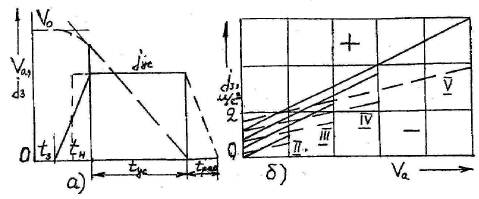 Рис. 1. Графики а)тормозная диаграмма; б)способов служебного торможения Время запаздывания tз - это время срабатывания тормозного привода до возникновения замедления. Обычно tз = 0,05…0,1 с - для гидропривода, 0,2 с - для пневмопривода.Время нарастания замедления tн обычно составляет от 0,05 до 0,5 с, увеличиваясь с увеличением ma и φх (ma – масса автомобиля; φх - коэффициента сцепления). Считается, что должно быть время срабатывания tс = tз + tн ≤0,6 с. при tз ≤0,2 с.Время установившегося замедления tус соответствует постоянному значению замедления jус=const. Это время определяется значениями начальной и конечной скоростей движения при торможении.Время торможения tт = tз + tн + tус.Время растормаживания tрас должно быть меньше 1,2 с, при гидроприводе обычно tрас = 0,2 с.Практическое занятие№32. Анализ опасных происшествий нарушений правил БДД     Разбор типичных дорожно-транспортных происшествий с использованием основ экспертизы ДТП. Решение задач по теме. Цели работызакрепление теоретических знаний и формирование профессиональных компетенций;развитие общих компетенций по осуществлению поиска и использования информации.Информационное обеспечение: Изучают соответствующие разделы Федерального Закона РФ «Обезопасности дорожного движения», Правил дорожного движения РФ.Форма организации работы– индивидуальнаяСтудент должензнать:правил дорожного движения РФуметь:определять требования безопасности дорожного движенияФорма отчетности по занятию: выполнение заданий в тетради для практических работЗадание для практической работы и инструктаж по ее выполнениюПрочитать вопросПроанализировать рисунокВыбрать правильный ответЗадание1.Административная ответственность установлена за нарушение Правил дорожного движения или правил эксплуатации транспортного средства, повлекшее причинение:Варианты ответа:Легкого вреда здоровью человека либо незначительного материального ущерба.Легкого или средней тяжести вреда здоровью человека либо материального ущерба.Легкого или средней тяжести вреда здоровью человека.Задание2каких случаях владелец легкового автомобиля может передавать управление этим транспортным средством в своем присутствии другому лицу, имея соответствующийстраховой полис?Варианты ответа:При наличии у этого лица водительского удостоверения на право управления транспортным средством подкатегории «B1».При наличии у этого лица водительского удостоверения на право управления транспортным средством категории «B».В обоих перечисленных случаях.каких случаях водитель направляется на медицинское освидетельствование на состояние опьянения?Варианты ответа:Только при отказе от прохождения освидетельствования на состояние алкогольного опьянения.Только при несогласии с результатами освидетельствования на состояние алкогольного опьянения.Только при наличии достаточных оснований полагать, что водитель находится в состоянии опьянения, и отрицательном результате освидетельствования на состояние алкогольного опьянения.Во всех перечисленных случаях.Практическое занятие№33.      Разбор типичных дорожно-транспортных происшествий с использованием основ экспертизы ДТП. Решение задач по теме.Практическое занятие№34,№35.      Разбор типичных дорожно-транспортных происшествий с использованием основ экспертизы ДТП. Решение задач по темам.ИСТОЧНИКИ ИНФОРМАЦИИОсновные:Жульнев Н.Я. Правила дорожного движения. Учебник водителя категории "A", "B", "C", "D", "E": М.: Астрель: 2006.-142 с.Майборода О.В. Основы управления автомобилем и безопасность дорожного движения.Учебник для водителя категории "C", "D", "E". АСТ: 2008. – 184 с.Смагин А.В. Правовые основы деятельности водителя. Учебник водителя категории "A", "B", "C", "D","E". М.: АСТ 2008.-72 с.Щавелев А.В., Правила дорожного движения. М.:Мартин:2010-56с.5.Правила дорожного движения. – М.: ООО «Мир Автокниг», 2016. – 96 с.6.Курьянова, О.Е. Повышение безопасности дорожного движения методами совершенствования системы подготовки водителей транспортных средств / О.Е. Курьянова // Автотранспортное предприятие. – 2014. – № 6. – С. 12–16.Дополнительные:Леоньтев Н.А. Вас остановил инспектор. Все о ГИБДД М.: Астрель: 2006.-238 с.Лукьянов В.В. Безопасность дорожного движения М.: Транспорт: 2006.-262 с.Николенко В.М. Первая доврачебная медицинская помощь. Учебник водителя категории"A","B","C","D","E".М.:ОНИКС: 2008.-63с.Федоров В.Ф. Комментарий к правилам дорожного движения. М.: Мартин: 2010.- 96 с.Стандарт по профессии ТС категории A,В, С,D, E. МВД РФ. 2010.-82 сАВТОМИР: научно-популярный журналЗа рулем: научно-практический журнал, учрежденный ОАО «За рулем»Интернет ресурс Правила дорожного движения. Форма доступа www. Alleng.ru/d/jur-sov/jur-sov168.htmИнтернетресурсПравиладорожногодвижения.Формадоступаgumn146.minsk.edu.by/main.aspx?uid=2059610.Интернет ресурс Правила дорожного движения. Форма доступа www.edu.ru/modults.php...17Одобрена цикловой  комиссией Автомобильного транспортаСоставлена в соответствии c рабочей программой по дисциплине, утвержденной заместителем директора по учебной работе20.08.2014г.Составлена в соответствии c рабочей программой по дисциплине, утвержденной заместителем директора по учебной работе20.08.2014г.Составлена в соответствии c рабочей программой по дисциплине, утвержденной заместителем директора по учебной работе20.08.2014г.Одобрена цикловой комиссией Автомобильного транспортаПредседатель комиссии	______________ С.Ю. КордюковПротокол № 1от «29» августа  2017 г.Одобрена цикловой комиссией Автомобильного транспортаПредседатель комиссии	______________ С.Ю. КордюковПротокол № 1от «29» августа  2017 г.Одобрена цикловой комиссией Автомобильного транспортаПредседатель комиссии	______________ С.Ю. КордюковПротокол № 1от «29» августа  2017 г.УТВЕРЖДАЮДиректор техникума________________ В.И. Овсянниковот «31»  августа 20171.  Не разрешается.Извещение о дорожно-транспортном происшествииСоставляется водителями ТС. Содержит данные об обстоятельствах ДТП, его участниках.(форма бланка)2. Дата ДТП..:3. Количество поврежденных ТС3. Количество поврежденных ТС3. Количество поврежденных ТС3. Количество поврежденных ТС3. Количество поврежденных ТСдень, месяц, годдень, месяц, годдень, месяц, годдень, месяц, годдень, месяц, годдень, месяц, годдень, месяц, годдень, месяц, годдень, месяц, годдень, месяц, годдень, месяц, годчасы, минутычасы, минутычасы, минутычасы, минутычасы, минутычасы, минутычислочислочисло4. Количество раненых (лиц, получивших телесные повреждения)4. Количество раненых (лиц, получивших телесные повреждения)4. Количество раненых (лиц, получивших телесные повреждения)4. Количество раненых (лиц, получивших телесные повреждения)4. Количество раненых (лиц, получивших телесные повреждения)4. Количество раненых (лиц, получивших телесные повреждения)4. Количество раненых (лиц, получивших телесные повреждения)4. Количество раненых (лиц, получивших телесные повреждения)4. Количество раненых (лиц, получивших телесные повреждения)4. Количество раненых (лиц, получивших телесные повреждения)4. Количество раненых (лиц, получивших телесные повреждения)4. Количество раненых (лиц, получивших телесные повреждения)4. Количество раненых (лиц, получивших телесные повреждения)4. Количество раненых (лиц, получивших телесные повреждения)4. Количество раненых (лиц, получивших телесные повреждения)4. Количество раненых (лиц, получивших телесные повреждения)4. Количество раненых (лиц, получивших телесные повреждения)4. Количество раненых (лиц, получивших телесные повреждения)4. Количество раненых (лиц, получивших телесные повреждения)4. Количество раненых (лиц, получивших телесные повреждения)4. Количество раненых (лиц, получивших телесные повреждения)погибшихпогибшихпогибшихпогибшихчислочислочислочисло5. Проводилось ли освидетельствование участников ДТП на состояние опьянения5. Проводилось ли освидетельствование участников ДТП на состояние опьянения5. Проводилось ли освидетельствование участников ДТП на состояние опьянения5. Проводилось ли освидетельствование участников ДТП на состояние опьянения5. Проводилось ли освидетельствование участников ДТП на состояние опьянения5. Проводилось ли освидетельствование участников ДТП на состояние опьянения5. Проводилось ли освидетельствование участников ДТП на состояние опьянения5. Проводилось ли освидетельствование участников ДТП на состояние опьянения5. Проводилось ли освидетельствование участников ДТП на состояние опьянения5. Проводилось ли освидетельствование участников ДТП на состояние опьянения5. Проводилось ли освидетельствование участников ДТП на состояние опьянения5. Проводилось ли освидетельствование участников ДТП на состояние опьянения5. Проводилось ли освидетельствование участников ДТП на состояние опьянения5. Проводилось ли освидетельствование участников ДТП на состояние опьянения5. Проводилось ли освидетельствование участников ДТП на состояние опьянения5. Проводилось ли освидетельствование участников ДТП на состояние опьянения5. Проводилось ли освидетельствование участников ДТП на состояние опьянения5. Проводилось ли освидетельствование участников ДТП на состояние опьянения5. Проводилось ли освидетельствование участников ДТП на состояние опьянения5. Проводилось ли освидетельствование участников ДТП на состояние опьянения5. Проводилось ли освидетельствование участников ДТП на состояние опьянения5. Проводилось ли освидетельствование участников ДТП на состояние опьянения5. Проводилось ли освидетельствование участников ДТП на состояние опьяненияДаНетНетНет6. Материальный ущерб, нанесенный другим транспортным средствам (кроме "А" и "В")6. Материальный ущерб, нанесенный другим транспортным средствам (кроме "А" и "В")ДаНетНетдругому имуществудругому имуществуДаНетнужное отметитьнужное отметитьнужное отметитьнужное отметитьнужное отметитьнужное отметитьнужное отметитьнужное отметитьнужное отметитьнужное отметить8. Проводилось ли оформление сотрудником ГИБДДНетДанужное отметитьнужное отметитьнужное отметитьнужное отметитьномер нагрудного знакаГосударственный регистрационный знак ТССвидетельство о регистрации ТСсериясериясериясерияномерномерномерномерномерномерДата рождения..ТелефонВодительское удостоверениесериясериясериясерияномерномерномерномерномерномерКатегория..A B C D Eдата выдачидата выдачидата выдачидата выдачидата выдачидата выдачидата выдачидата выдачидата выдачидата выдачиСтраховой полиссериясериясерияномерномерномерномерномерномерномерномерномерномерДействителен до..ТС застраховано от ущербаНетДа1ТС находилось на стоянке, парковке, обочине и т.п. в неподвижном состоянии1ТС находилось на стоянке, парковке, обочине и т.п. в неподвижном состоянии2Водитель отсутствовал на месте ДТП23Двигался на стоянке34Выезжал со стоянки, с места парковки,45Заезжал на стоянку, парковку, во двор,56Двигался прямо (не маневрировал)67Двигался на перекрестке78Заезжал на перекресток89Двигался по перекрестку910Столкнулся с ТС, двигавшимся1011Столкнулся с ТС, двигавшимся1112Менял полосу1213Обгонял1314Поворачивал направо1415Поворачивал налево1516Совершал разворот1617Двигался задним ходом1718Выехал на сторону дороги,1819Второе ТС находилось слева от меня1920Не выполнил требование2021Совершил наезд (на неподвижное ТС,2122Остановился (стоял) на2223Иное (для водителя ТС "А"):Иное (для водителя ТС "B"):24Указать количество отмеченных
клеток(подпись)(подпись)Государственный регистрационный знак ТССвидетельство о регистрации ТСсериясериясериясерияномерномерномерномерномерномерДата рождения..ТелефонВодительское удостоверениесериясериясериясерияномерномерномерномерномерномерКатегория..A B C D Eдата выдачидата выдачидата выдачидата выдачидата выдачидата выдачидата выдачидата выдачидата выдачидата выдачиСтраховой полиссериясериясерияномерномерномерномерномерномерномерномерномерномерДействителен до..ТС застраховано от ущербаНетДа1. Транспортное средство"А""В"3. ТС находилось под управлениемсобственника ТСиного лица, допущенного к управлению ТС6. Может ли ТС передвигаться своим ходом?ДаНет“”20г.()(дата заполнения)(подпись)(фамилия, инициалы)С приложением